BIO 7.B,7.C,7.D OBEHOVÁ SÚSTAVA, Mgr. Lesňáková 25.5.- 29.5.2020 Význam a funkcie obehovej sústavyVýznam: zabezpečenie  prúdenia krvi v krvných cievach.Časti:srdce, cievy, telové tekutiny (krv a miazga).Cievy:	1/ miazgové – prúdi nimi miazga		2/ krvné – prúdi nimi krv:			a/ tepny – okysličená krv zo srdca		b/ žily – odkysličená krv do srdca		c/ vlásočniceFunkcie:	1/ prepravná = prívod kyslíka, živín a minerálnych látok do buniek 			a odvádzanie odpadových látok z buniek		2/ termoregulačná = udržiavanie stálej telesnej teploty		3/ obranná = biele krvinky v krvi ničia choroboplodné zárodkyZLOŽKY KRVI A ICH VÝZNAMZložky krvi:Krvná plazma – žltkastá tekutina, obsahuje 90 % vodyKrvné doštičky – zabezpečujú zrážanlivosť krvi, 200 – 300 000 v 1 mm3 krviBiele krvinky – pohlcujú cudzorodé látky (obranyschopnosť), 5 – 7 000 v 1 mm3, pri ochorení sa ich počet zvyšujeČervené krvinky – červené krvné farbivo hemoglobín (viaže kyslík), asi 5 mil.       v 1 mm3Krvné skupiny (JanJanský): A, B, AB (univerzálny príjemca),0 (univerzálny darca)Dospelý človek má 5 až 7 litrov krvi.Strata krvi: 1 l – bez následkov, 2 l – ohrozenie života, 3 l – smrťDarca krvi – zdravý človek 18 – 60 ročnýTransfúzia = prevod krvi z organizmu darcu do organizmu príjemcu.1. Napíš, čo tvorí obehovú sústavu:
  ...................................., ........................................., .............................................., ..........................................
2. Dopíš ku krvným bunkám ich funkciu:
    červené krvinky – ........................................................................................................................................    biele krvinky – ..............................................................................................................................................    krvné doštičky – ..........................................................................................................................................
3. Aké krvné skupiny poznáme ? ...................................................................................................................
   Ktorej krvnej skupine hovoríme univerzálny darca a prečo ? ...........................................................
   ....................................................................................................................................................... 
   
4. Popíš srdce na obrázku: 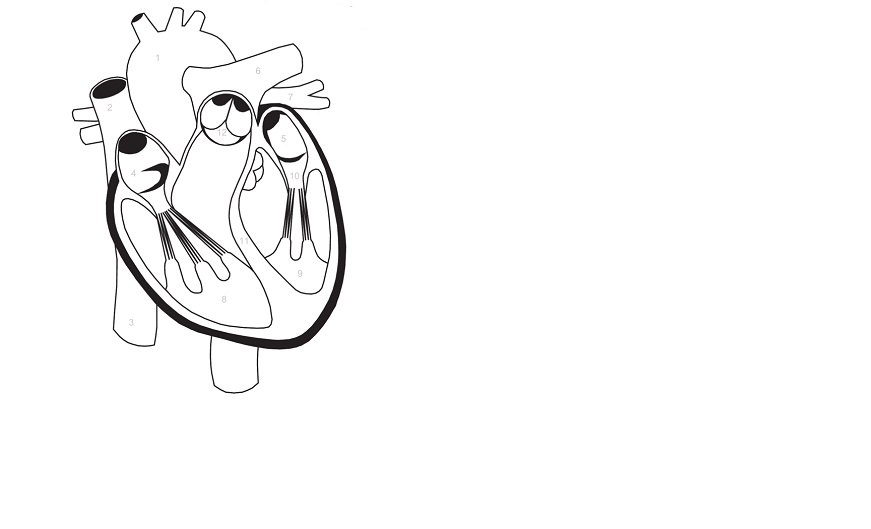 